Mahaba Service/Мархаба Сервис в Аэропорту Мархаба является популярным сервисом по обеспечению аэропортовых услуг в Дубаи со стойками и представителями во всех терминалах Международного Аэропорта Дубаи (DXB), а также в международном Аэропорту Аль-Мактум (DWC).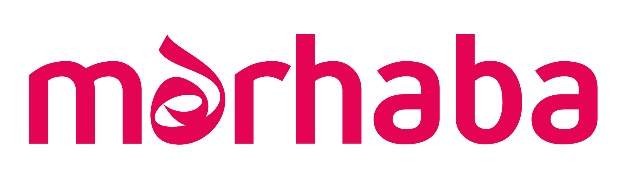 Каждая категория Мархаба Сервис обязательно включает следующие стандартные услуги: встреча в иммиграционной зоне представителем Мархаба Сервис, помощь с иммиграционными формальностями, сопровождение до представителя принимающей стороны/помощь при регистрации на рейс и сопровождение до зоны посадки на рейсВсе услуги для младенцев до 2 лет являются бесплатнымиМесто встречи при вылете для бронзовой, серебряной и семейной Мархабы: Терминал 1: у стойки Мархаба в зоне АТерминал 2: в офисе продаж Мархаба, находящимся в зоне вылета, до стоек регистрации на рейсТерминал 3: у стойки Мархаба в зоне вылета, находящимся до стоек регистрации на рейс у первого и второго входа в аэропортАль – Мактум (DWC): у кассы продаж Мархабы, находящейся в зоне вылета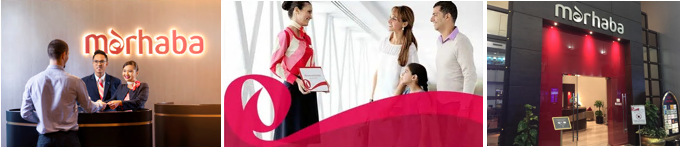 Условия аннуляции:Любые запросы на отмену VIP услуг в аэропорту менее, чем за 48 часов – оплачиваются в 100% размере.Внесение изменений в бронирование за более, чем 12 часов до вылета пассажира, принимаются по электронной почте, при условии наличия мест в VIP терминале. Менее, чем за 12 часов до вылета никакие изменения не принимаются, и оплата взымается 100% за уже забронированные и подтвержденные услуги. Мархаба Сервис/Marhaba ServiceСтоимость (USD)Прибытие или вылет / Бронзовый пакет (Bronze Meet & Greet) / DXB T1 & T335Прибытие или вылет / Бронзовый пакет (Bronze Meet & Greet) / DXB T2 & DWC33Прибытие или вылет / Серебряный пакет (Silver Meet & Greet) / DXB T1 & T355Прибытие или вылет / Серебряный пакет (Silver Meet & Greet) / DXB T2 & DWC40Прибытие или вылет / Золотой пакет (Gold Meet & Greet) / DXB T1, T3 и DWC100Прибытие или вылет / Семейный пакет (Family Meet & Greet) / DXB T1, T2, T3 и DWC115 (30 за доп.)Мархаба Стандарт Транзит Сервис / DXB T1, T2, T355Индивидуальный Стандарт Транзит Сервис / DXB T1, T2, T3110Элитная Мархаба/Marhaba Elite (DXB T1, T2, T3 и DWC)Стоимость (USD)Прибытие или вылет/Individual 310Прибытие или вылет/Family480